Turul României 2018 - ediția nr. 51Etapa 4: Buzău - Centura Ploiești - TârgovișteTurul României 2018 - ediția nr. 51Etapa 4: Buzău - Centura Ploiești - TârgovișteTurul României 2018 - ediția nr. 51Etapa 4: Buzău - Centura Ploiești - TârgovișteTurul României 2018 - ediția nr. 51Etapa 4: Buzău - Centura Ploiești - Târgovișteora estimată de trecereora estimată de trecereora estimată de trecereora estimată de trecereora estimată de trecerealtitudine [m]km parcurși km rămașiloculviteza medie [km/h]viteza medie [km/h]viteza medie [km/h]viteza medie [km/h]viteza medie [km/h]altitudine [m]km parcurși km rămașilocul3436384042altitudine [m]2.5km până la Startul tehnic2.5km până la Startul tehnicPiața DacieiStart Festiv12:45:0012:45:0012:45:0012:45:0012:45:001010.0124.7ieșire din Buzău pe Bd-ul Unirii spre PloieștiStart Tehnic13:00:0013:00:0013:00:0013:00:0013:00:00960.8123.9înainte (DN 2)13:01:2413:01:2013:01:1513:01:1213:01:08953.7121.0giratoriu înainte (DN 1B)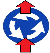 13:06:3113:06:1013:05:5013:05:3313:05:17928.9115.8înainte (DN 1B)13:15:4213:14:5013:14:0313:13:2113:12:429613.2111.5Ulmeni13:23:1713:22:0013:20:5013:19:4813:18:5111417.6107.1Sprint Sărata13:31:0313:29:2013:27:4713:26:2413:25:0810520.0104.7Istrița de Jos13:35:1713:33:2013:31:3413:30:0013:28:3410824.1100.6Săhăteni13:42:3113:40:1013:38:0313:36:0913:34:2512030.294.5Mizil13:53:1713:50:2013:47:4113:45:1813:43:0811940.684.1Sprint Ceptura14:11:3814:07:4014:04:0614:00:5413:58:0013043.581.2Loloiasca14:16:4514:12:3014:08:4114:05:1514:02:0812549.475.3Albești-Paleologu14:27:1014:22:2014:18:0014:14:0614:10:3411449.874.9înainte (DN 1B)14:27:5214:23:0014:18:3714:14:4214:11:0811550.074.7km 5014:28:1414:23:2014:18:5614:15:0014:11:2511551.373.4Valea Călugărească14:30:3114:25:3014:21:0014:16:5714:13:1712658.266.5Chitorani14:42:4214:37:0014:31:5314:27:1814:23:0816060.464.3giratoriu înainte (DN 1B)14:46:3514:40:4014:35:2214:30:3614:26:1715060.863.9Bucov14:47:1714:41:2014:36:0014:31:1214:26:5115163.561.2giratoriu înainte (DN 1B)14:52:0314:45:5014:40:1514:35:1514:30:4215664.859.9la dreapta (DN 1A / 1B)14:54:2114:48:0014:42:1814:37:1214:32:3415766.558.2intersectie str. Stejarului - înainte (DN 1A / 1B)14:57:2114:50:5014:45:0014:39:4514:35:0016568.456.3giratoriu înainte (DN 1A / 1B)15:00:4214:54:0014:48:0014:42:3614:37:4217169.455.3înainte (DN 1A / 1B)15:02:2814:55:4014:49:3414:44:0614:39:0818369.854.9giratoriu la stânga (DN 1A / 1B)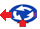 15:03:1014:56:2014:50:1214:44:4214:39:4218371.453.3înainte (DN 1B)15:06:0014:59:0014:52:4414:47:0614:42:0018272.152.6Waste Zone ON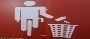 15:07:1415:00:1014:53:5014:48:0914:43:0018272.352.4Feed Zone ON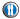 15:07:3515:00:3014:54:0914:48:2714:43:1718273.351.4Feed Zone OFF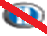 15:09:2115:02:1014:55:4414:49:5714:44:4218473.551.2giratoriu înainte (DN 1B)15:09:4215:02:3014:56:0314:50:1514:45:0018473.551.2Waste Zone OFF15:09:4215:02:3014:56:0314:50:1514:45:0018474.250.5giratoriu la stânga (DN 1B)15:10:5615:03:4014:57:0914:51:1814:46:0019074.849.9la stânga (DN 1)15:12:0015:04:4014:58:0614:52:1214:46:5119075.249.5înainte (DN 1)15:12:4215:05:2014:58:4414:52:4814:47:2518977.846.9la dreapta (ac de păr) (DN 72)15:17:1715:09:4015:02:5014:56:4214:51:0818078.446.3la stânga (DN 72)15:18:2115:10:4015:03:4714:57:3614:52:0018180.344.4giratoriu înainte (DN 72)15:21:4215:13:5015:06:4715:00:2714:54:4219486.238.5Stoenești15:32:0715:23:4015:16:0615:09:1815:03:0821192.432.3Sprint Dărmănești15:43:0315:34:0015:25:5315:18:3615:12:0022092.831.9Dărmănești15:43:4515:34:4015:26:3115:19:1215:12:3422099.425.3I.L. Caragiale15:55:2415:45:4015:36:5615:29:0615:22:00219104.720.020 km16:04:4515:54:3015:45:1815:37:0315:29:34267105.719.0Adânca16:06:3115:56:1015:46:5315:38:3315:31:00235106.218.5la dreapta (DN 72)16:07:2415:57:0015:47:4115:39:1815:31:42226109.814.9Săcuieni16:13:4516:03:0015:53:2215:44:4215:36:51232113.111.6înainte (DN 72)16:19:3516:08:3015:58:3415:49:3915:41:34245114.010.7Răzvad16:21:1016:10:0016:00:0015:51:0015:42:51253114.210.5CF Răzvad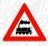 16:21:3116:10:2016:00:1815:51:1815:43:08253115.19.6la stânga (DN 72)16:23:0716:11:5016:01:4415:52:3915:44:25263120.24.5la stânga (DN 72)16:32:0716:20:2016:09:4716:00:1815:51:42293121.23.5CF16:33:5216:22:0016:11:2216:01:4815:53:08285122.32.4giratoriu la stânga (str. Mihai Bravu)16:35:4916:23:5016:13:0616:03:2715:54:42282123.21.5giratoriu la stânga (Calea Domnească)16:37:2416:25:2016:14:3116:04:4815:56:00287124.20.5deviere auto la dreapta (B-dul Libertății) AUTO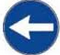 16:39:1016:27:0016:16:0616:06:1815:57:25282124.20.5giratoriu la dreapta (B-dul Mircea cel Bătrân)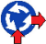 16:39:1016:27:0016:16:0616:06:1815:57:25282124.70.0Finish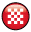 16:40:0316:27:5016:16:5316:07:0315:58:08282